ZŠ a MŠ Týn nad Bečvou vyhlašujeSoutěž 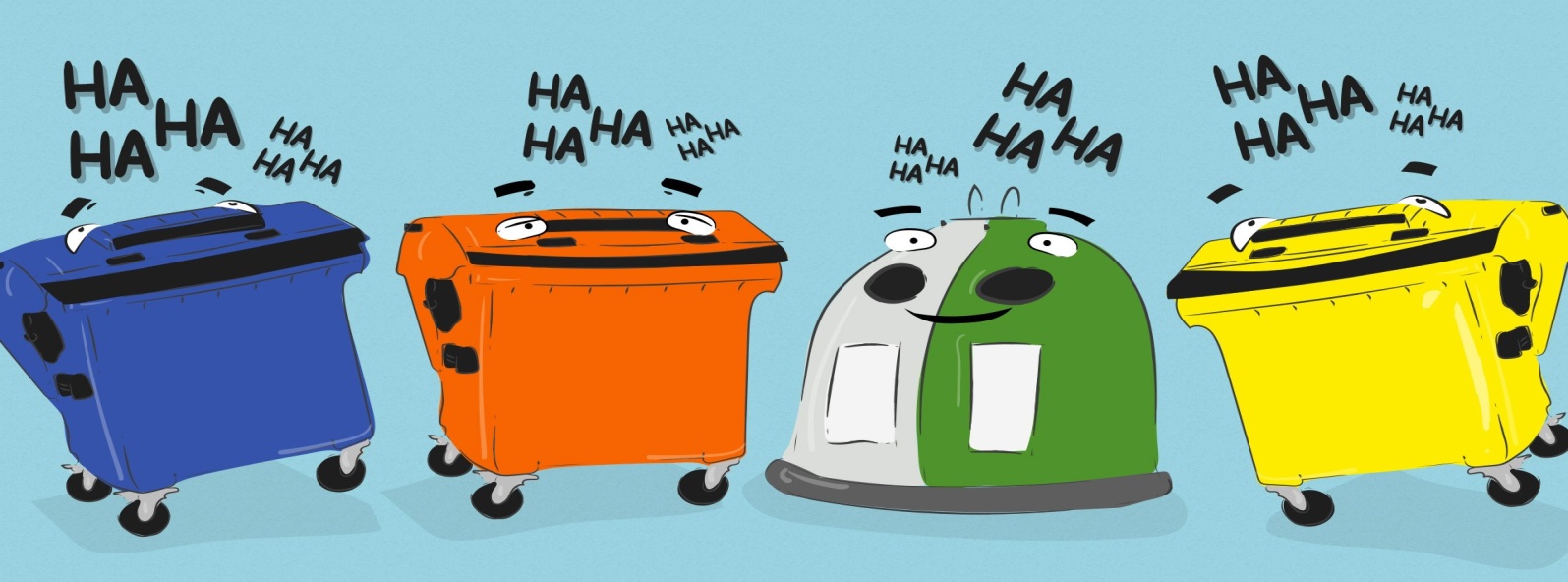 ve sběru starého papíruKdo vyhraje?žák, který donese nejvíce starého papíru z každé třídy nejlepší sběratel z celé školy třída, ve které žáci přinesou v průměru nejvíce na žáka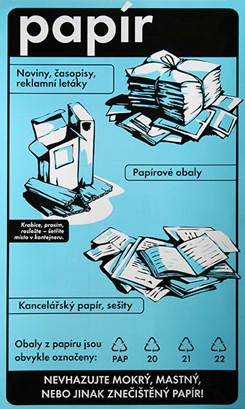 Kdy ?10. 6. – 20. 6. 2019Kde bude vyhlášení?na hradě Helfštýně 20. 6. 2019 (v rámci školní akce Spaní na hradě)Děkujeme za Vaši pomoc a podporu!